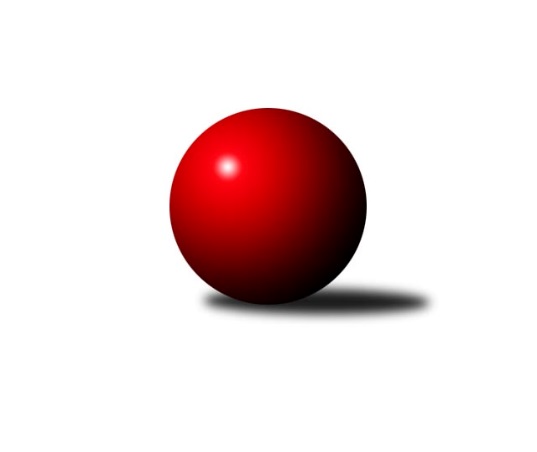 Č.12Ročník 2016/2017	14.1.2017Nejlepšího výkonu v tomto kole: 2566 dosáhlo družstvo: Sokol TepláKrajský přebor KV 2016/2017Výsledky 12. kolaSouhrnný přehled výsledků:SKK K.Vary˝C˝	- Kuželky Aš˝B˝	3:13	2436:2520		14.1.SKK K.Vary˝B˝	- Sokol Teplá	2:14	2428:2566		14.1.TJ Jáchymov˝B˝	- Slovan K.Vary˝B˝	4:12	0:0		14.1.Jiskra Šabina	- Jiskra Hazlov˝B˝	6:10	2409:2433		14.1.TJ Lomnice˝B˝	- Lokomotiva Cheb˝C˝	14:2	2428:2276		14.1.Lokomotiva Cheb˝D˝	- TJ Lomnice˝C˝	10:6	2535:2466		14.1.Tabulka družstev:	1.	TJ Lomnice˝B˝	12	12	0	0	154 : 38 	 	 2554	24	2.	Jiskra Hazlov˝B˝	12	9	1	2	119 : 73 	 	 2506	19	3.	Kuželky Aš˝B˝	12	8	0	4	124 : 68 	 	 2522	16	4.	Jiskra Šabina	12	8	0	4	119 : 73 	 	 2502	16	5.	Sokol Teplá	12	8	0	4	112 : 80 	 	 2557	16	6.	Lokomotiva Cheb˝C˝	12	6	0	6	91 : 101 	 	 2388	12	7.	Slovan K.Vary˝B˝	12	4	2	6	90 : 102 	 	 2428	10	8.	TJ Lomnice˝C˝	12	4	1	7	92 : 100 	 	 2424	9	9.	SKK K.Vary˝B˝	12	3	1	8	72 : 120 	 	 2451	7	10.	TJ Jáchymov˝B˝	12	2	3	7	72 : 120 	 	 2399	7	11.	Lokomotiva Cheb˝D˝	12	3	1	8	69 : 123 	 	 2366	7	12.	SKK K.Vary˝C˝	12	0	1	11	38 : 154 	 	 2359	1Podrobné výsledky kola:	 SKK K.Vary˝C˝	2436	3:13	2520	Kuželky Aš˝B˝	Vladimír Čermák	 	 183 	 193 		376 	 0:2 	 419 	 	215 	 204		Dagmar Jedličková	Jiří Mitáček st.	 	 207 	 191 		398 	 1:1 	 398 	 	198 	 200		Vladislav Urban	Jan Sázel	 	 207 	 225 		432 	 2:0 	 408 	 	202 	 206		Václav Vieweg	Jaroslava Šnajdrová	 	 190 	 202 		392 	 0:2 	 404 	 	194 	 210		Martina Pospíšilová	Blanka Martínková	 	 213 	 206 		419 	 0:2 	 423 	 	208 	 215		František Mazák ml.	Miroslav Špaček	 	 208 	 211 		419 	 0:2 	 468 	 	227 	 241		Petr Jedlička ml.rozhodčí: Nejlepší výkon utkání: 468 - Petr Jedlička ml.	 SKK K.Vary˝B˝	2428	2:14	2566	Sokol Teplá	Václav Zeman	 	 219 	 197 		416 	 0:2 	 439 	 	245 	 194		Jaromír Valenta	Václav Čechura	 	 198 	 207 		405 	 0:2 	 437 	 	230 	 207		Miroslava Poláčková	Jiří Gabriško	 	 226 	 167 		393 	 2:0 	 392 	 	200 	 192		Miroslava Boková	Pavel Boháč	 	 206 	 211 		417 	 0:2 	 435 	 	233 	 202		Miroslav Pešťák	Martina Sobotková	 	 220 	 190 		410 	 0:2 	 444 	 	224 	 220		Jiří Velek	Zdeněk Loveček	 	 200 	 187 		387 	 0:2 	 419 	 	199 	 220		Luboš Axamskýrozhodčí: Nejlepší výkon utkání: 444 - Jiří Velek	 TJ Jáchymov˝B˝	0	4:12	0	Slovan K.Vary˝B˝rozhodčí: 	 Jiskra Šabina	2409	6:10	2433	Jiskra Hazlov˝B˝	Pavel Kučera	 	 225 	 199 		424 	 0:2 	 430 	 	221 	 209		Ondřej Bína	Jiří Beneš ml.	 	 181 	 212 		393 	 0:2 	 433 	 	215 	 218		Pavel Bránický	Jaromír Černý	 	 234 	 187 		421 	 2:0 	 385 	 	192 	 193		Pavel Repčik	Gerhard Brandl	 	 183 	 207 		390 	 0:2 	 438 	 	217 	 221		Petr Bohmann	Roman Bláha	 	 197 	 191 		388 	 2:0 	 355 	 	181 	 174		Jana Komancová	Jiří Beneš st.	 	 215 	 178 		393 	 2:0 	 392 	 	201 	 191		Pavel Repčikrozhodčí: Nejlepší výkon utkání: 438 - Petr Bohmann	 TJ Lomnice˝B˝	2428	14:2	2276	Lokomotiva Cheb˝C˝	Miroslav Knespl	 	 203 	 196 		399 	 2:0 	 378 	 	191 	 187		Pavel Pokorný	Monika Maňenová	 	 216 	 176 		392 	 0:2 	 393 	 	174 	 219		Miroslav Budil	Lukáš Kožíšek	 	 211 	 202 		413 	 2:0 	 405 	 	215 	 190		Petr Málek	Rudolf Štěpanovský	 	 176 	 193 		369 	 2:0 	 330 	 	158 	 172		Vladimír Krýsl	Zuzana Kožíšková	 	 228 	 233 		461 	 2:0 	 395 	 	192 	 203		Jana Hamrová	Lucie Vajdíková	 	 199 	 195 		394 	 2:0 	 375 	 	181 	 194		Eva Nováčkovározhodčí: Nejlepší výkon utkání: 461 - Zuzana Kožíšková	 Lokomotiva Cheb˝D˝	2535	10:6	2466	TJ Lomnice˝C˝	Daniel Hussar	 	 214 	 208 		422 	 0:2 	 441 	 	225 	 216		Jiří Flejšar	Helena Gladavská	 	 206 	 240 		446 	 2:0 	 385 	 	201 	 184		Petr Lidmila	Pavel Schubert	 	 197 	 208 		405 	 0:2 	 432 	 	209 	 223		Josef Volf	Pavel Feksa	 	 194 	 233 		427 	 2:0 	 354 	 	177 	 177		Josef Zvěřina	Jan Adam	 	 222 	 208 		430 	 2:0 	 421 	 	201 	 220		Lubomír Hromada	Jiří Jaroš	 	 208 	 197 		405 	 0:2 	 433 	 	215 	 218		Albert Kupčíkrozhodčí: Nejlepší výkon utkání: 446 - Helena GladavskáPořadí jednotlivců:	jméno hráče	družstvo	celkem	plné	dorážka	chyby	poměr kuž.	Maximum	1.	Petr Jedlička ml. 	Kuželky Aš˝B˝	444.48	299.5	145.0	3.2	4/4	(480)	2.	Pavel Kučera 	Jiskra Šabina	444.26	307.9	136.3	6.3	5/6	(486)	3.	Ondřej Bína 	Jiskra Hazlov˝B˝	443.79	307.2	136.6	4.3	6/7	(483)	4.	Miroslav Pešťák 	Sokol Teplá	437.28	302.0	135.3	4.3	6/6	(456)	5.	Jaromír Valenta 	Sokol Teplá	435.63	299.2	136.5	4.5	6/6	(450)	6.	Zuzana Kožíšková 	TJ Lomnice˝B˝	433.72	303.6	130.1	4.9	6/6	(461)	7.	Luboš Axamský 	Sokol Teplá	431.15	291.2	140.0	4.1	5/6	(449)	8.	David Repčik 	Jiskra Hazlov˝B˝	429.47	290.4	139.1	6.5	6/7	(461)	9.	František Mazák  ml.	Kuželky Aš˝B˝	427.89	296.8	131.1	5.6	3/4	(451)	10.	Miroslav Knespl 	TJ Lomnice˝B˝	427.25	288.8	138.5	3.5	6/6	(463)	11.	Jiří Velek 	Sokol Teplá	425.25	290.3	134.9	4.6	6/6	(457)	12.	Lucie Vajdíková 	TJ Lomnice˝B˝	425.03	295.1	129.9	4.9	6/6	(458)	13.	Vladimír Veselý  st.	Kuželky Aš˝B˝	424.13	292.1	132.1	6.6	4/4	(471)	14.	Roman Bláha 	Jiskra Šabina	423.44	291.0	132.4	7.5	6/6	(454)	15.	Václav Zeman 	SKK K.Vary˝B˝	422.93	290.3	132.7	4.1	5/5	(459)	16.	Miroslava Poláčková 	Sokol Teplá	422.65	295.4	127.2	5.4	6/6	(440)	17.	Tereza Štursová 	TJ Lomnice˝B˝	422.04	293.0	129.0	5.8	5/6	(437)	18.	Jiří Beneš st. 	Jiskra Šabina	422.03	280.4	141.6	5.1	6/6	(441)	19.	Zdeněk Loveček 	SKK K.Vary˝B˝	421.97	295.5	126.5	5.8	5/5	(457)	20.	František Průša 	Slovan K.Vary˝B˝	421.61	286.1	135.5	6.0	4/5	(464)	21.	Vladislav Urban 	Kuželky Aš˝B˝	421.33	292.3	129.1	9.4	4/4	(449)	22.	Věra Martincová 	TJ Lomnice˝B˝	421.06	289.6	131.5	6.0	6/6	(433)	23.	Gerhard Brandl 	Jiskra Šabina	420.78	284.8	136.0	6.4	6/6	(444)	24.	Miroslav Budil 	Lokomotiva Cheb˝C˝	420.29	287.1	133.2	5.6	5/5	(482)	25.	Rudolf Štěpanovský 	TJ Lomnice˝B˝	419.93	294.4	125.5	5.6	5/6	(458)	26.	Jana Komancová 	Jiskra Hazlov˝B˝	418.60	288.3	130.3	5.7	7/7	(463)	27.	Jiří Jaroš 	Lokomotiva Cheb˝D˝	417.10	282.8	134.3	5.9	5/5	(454)	28.	Jaromír Černý 	Jiskra Šabina	417.02	290.5	126.6	6.8	6/6	(445)	29.	Josef Volf 	TJ Lomnice˝C˝	416.92	284.9	132.0	7.4	5/5	(432)	30.	Jiří Flejšar 	TJ Lomnice˝C˝	416.77	290.9	125.9	7.6	5/5	(441)	31.	Pavel Repčik 	Jiskra Hazlov˝B˝	415.65	287.7	128.0	7.6	5/7	(440)	32.	Pavel Repčik 	Jiskra Hazlov˝B˝	415.64	289.5	126.2	8.2	7/7	(480)	33.	Martina Pospíšilová 	Kuželky Aš˝B˝	415.63	289.4	126.2	6.6	4/4	(429)	34.	Blanka Pešková 	SKK K.Vary˝C˝	415.32	292.6	122.7	7.8	5/6	(465)	35.	Pavel Schubert 	Lokomotiva Cheb˝D˝	415.02	293.5	121.5	7.3	5/5	(444)	36.	Vladimír Maxa 	TJ Jáchymov˝B˝	414.78	285.3	129.5	8.4	6/6	(475)	37.	Johannes Luster 	Slovan K.Vary˝B˝	413.65	282.2	131.5	5.2	4/5	(449)	38.	Zdeňka Zmeškalová 	Slovan K.Vary˝B˝	413.48	284.6	128.9	7.1	5/5	(451)	39.	Pavel Feksa 	Lokomotiva Cheb˝D˝	413.37	290.0	123.4	7.5	5/5	(432)	40.	Václav Vieweg 	Kuželky Aš˝B˝	412.50	285.5	127.0	6.9	3/4	(444)	41.	Eva Nováčková 	Lokomotiva Cheb˝C˝	411.93	287.5	124.4	8.0	5/5	(444)	42.	Dagmar Jedličková 	Kuželky Aš˝B˝	411.38	288.0	123.4	6.6	4/4	(458)	43.	Zdeněk Hlavatý 	TJ Jáchymov˝B˝	410.75	289.0	121.8	8.3	4/6	(443)	44.	Václav Veselý 	Kuželky Aš˝B˝	410.63	284.9	125.8	7.5	4/4	(436)	45.	Václav Čechura 	SKK K.Vary˝B˝	410.04	285.0	125.1	5.9	5/5	(456)	46.	František Živný 	TJ Jáchymov˝B˝	407.50	284.3	123.3	8.8	4/6	(415)	47.	Robert Žalud 	Slovan K.Vary˝B˝	406.79	275.7	131.1	6.2	4/5	(438)	48.	Lubomír Hromada 	TJ Lomnice˝C˝	406.29	291.3	114.9	9.0	5/5	(437)	49.	Miroslav Špaček 	SKK K.Vary˝C˝	405.20	291.8	113.4	9.7	5/6	(460)	50.	Jiří Gabriško 	SKK K.Vary˝B˝	404.77	290.7	114.0	7.7	5/5	(441)	51.	Daniela Stašová 	Slovan K.Vary˝B˝	403.89	284.4	119.5	7.5	5/5	(450)	52.	Martina Sobotková 	SKK K.Vary˝B˝	402.88	280.1	122.8	6.3	4/5	(430)	53.	Jan Mandák 	Sokol Teplá	402.15	279.9	122.3	7.5	5/6	(488)	54.	Jana Hamrová 	Lokomotiva Cheb˝C˝	401.51	283.2	118.3	8.0	5/5	(464)	55.	Štefan Mrenica 	TJ Jáchymov˝B˝	400.64	279.0	121.7	8.9	5/6	(433)	56.	Jiří Šeda 	TJ Jáchymov˝B˝	400.00	280.9	119.1	6.3	6/6	(428)	57.	Vladimír Krýsl 	Lokomotiva Cheb˝C˝	398.61	273.4	125.2	7.3	5/5	(433)	58.	Petr Lidmila 	TJ Lomnice˝C˝	397.61	280.2	117.4	8.7	5/5	(427)	59.	Helena Gladavská 	Lokomotiva Cheb˝D˝	397.00	277.8	119.2	7.7	5/5	(446)	60.	Václav Šnajdr 	SKK K.Vary˝B˝	392.04	278.1	114.0	10.7	4/5	(436)	61.	Petr Málek 	Lokomotiva Cheb˝C˝	391.54	271.3	120.2	9.2	5/5	(439)	62.	Ladislav Urban 	SKK K.Vary˝C˝	391.40	287.9	103.6	12.1	5/6	(419)	63.	Pavel Pazdera 	SKK K.Vary˝C˝	390.42	279.2	111.3	10.7	6/6	(407)	64.	Martin Bezouška 	TJ Jáchymov˝B˝	389.88	278.3	111.6	8.9	4/6	(446)	65.	Luděk Štác 	TJ Jáchymov˝B˝	388.13	279.7	108.5	10.5	6/6	(434)	66.	Jiří Beneš  ml.	Jiskra Šabina	387.87	276.2	111.7	9.3	5/6	(415)	67.	Pavel Pokorný 	Lokomotiva Cheb˝C˝	386.92	278.8	108.1	11.2	4/5	(433)	68.	Josef Zvěřina 	TJ Lomnice˝C˝	385.66	280.5	105.1	13.2	5/5	(434)	69.	Daniel Hussar 	Lokomotiva Cheb˝D˝	383.33	279.6	103.7	9.2	4/5	(422)	70.	Josef Vančo 	SKK K.Vary˝C˝	372.72	272.3	100.4	12.0	6/6	(395)	71.	Jan Adam 	Lokomotiva Cheb˝D˝	359.56	265.5	94.1	16.1	5/5	(430)		Tomáš Seidl 	Jiskra Šabina	449.00	319.0	130.0	4.0	1/6	(449)		Michal Hric 	Lokomotiva Cheb˝D˝	443.67	310.3	133.3	5.7	1/5	(468)		Pavel Bránický 	Jiskra Hazlov˝B˝	433.00	283.0	150.0	3.0	1/7	(433)		Lukáš Kožíšek 	TJ Lomnice˝B˝	429.73	299.1	130.7	7.3	3/6	(451)		Jitka Laudátová 	Kuželky Aš˝B˝	428.00	290.0	138.0	6.0	1/4	(428)		Petr Bohmann 	Jiskra Hazlov˝B˝	428.00	292.5	135.5	5.5	2/7	(438)		Miroslava Boková 	Sokol Teplá	427.00	286.4	140.6	3.3	3/6	(511)		Eduard Seidl 	Jiskra Šabina	427.00	311.0	116.0	11.0	1/6	(427)		Jiří Flejsar 	TJ Lomnice˝C˝	425.00	309.0	116.0	10.0	1/5	(425)		Ivana Nová 	TJ Jáchymov˝B˝	424.00	294.7	129.3	6.7	2/6	(450)		Karoline Utikalová 	Jiskra Hazlov˝B˝	422.00	288.0	134.0	6.0	1/7	(422)		Tomáš Hervert 	TJ Lomnice˝B˝	421.00	289.0	132.0	0.0	1/6	(421)		Tomáš Janušík 	TJ Lomnice˝B˝	419.00	312.0	107.0	9.0	1/6	(431)		Růžena Kovačíková 	TJ Lomnice˝C˝	418.50	275.5	143.0	3.0	2/5	(424)		Vladimír Mišánek 	Kuželky Aš˝B˝	418.00	301.0	117.0	13.0	1/4	(418)		Pavel Boháč 	SKK K.Vary˝B˝	417.00	284.0	133.0	7.0	1/5	(417)		Václav Flusser 	Sokol Teplá	416.75	292.3	124.5	7.8	2/6	(424)		Martin Schmitt 	Sokol Teplá	416.00	293.0	123.0	8.0	1/6	(416)		Jan Sázel 	SKK K.Vary˝C˝	412.50	293.0	119.5	11.0	1/6	(432)		Michaela Čejková 	Slovan K.Vary˝B˝	411.00	284.5	126.5	7.0	1/5	(421)		Albert Kupčík 	TJ Lomnice˝C˝	411.00	285.2	125.8	6.9	3/5	(433)		Jiří Kočan 	SKK K.Vary˝B˝	409.50	288.5	121.0	5.5	2/5	(420)		Jiří Šafr 	Slovan K.Vary˝B˝	406.00	284.5	121.5	8.0	2/5	(409)		Petr Šimáček 	TJ Lomnice˝C˝	404.00	276.0	128.0	7.0	1/5	(404)		Jaroslava Šnajdrová 	SKK K.Vary˝C˝	403.10	284.7	118.4	10.1	3/6	(421)		JIŘÍ Hojsák 	Slovan K.Vary˝B˝	402.83	277.8	125.0	4.8	2/5	(418)		Luboš Kratochvíl 	TJ Jáchymov˝B˝	401.00	285.0	116.0	8.0	1/6	(401)		Andrea Špačková 	Jiskra Hazlov˝B˝	396.95	278.8	118.2	9.2	4/7	(485)		Blanka Martínková 	SKK K.Vary˝C˝	396.33	282.5	113.8	10.7	3/6	(419)		Vítězslav Vodehnal 	SKK K.Vary˝B˝	395.00	274.0	121.0	6.5	2/5	(414)		Vladimír Čermák 	SKK K.Vary˝B˝	393.67	282.2	111.5	11.8	3/5	(411)		Monika Maňenová 	TJ Lomnice˝B˝	392.00	277.0	115.0	11.0	1/6	(392)		Miroslava Utikalová 	Jiskra Hazlov˝B˝	390.50	278.8	111.7	11.5	3/7	(401)		Vlastimil Čegan 	TJ Jáchymov˝B˝	387.00	290.0	97.0	13.0	1/6	(387)		Petr Beseda 	Slovan K.Vary˝B˝	385.67	276.3	109.3	10.3	3/5	(416)		Marek Zvěřina 	Jiskra Šabina	385.00	283.0	102.0	15.0	2/6	(401)		Tomáš Beck  ml.	Slovan K.Vary˝B˝	385.00	284.0	101.0	11.5	2/5	(403)		Marcel Toužimský 	Slovan K.Vary˝B˝	384.00	280.5	103.5	13.5	1/5	(397)		Rudolf Schmmer 	TJ Lomnice˝C˝	383.00	268.0	115.0	3.0	1/5	(383)		Vladimír Lukeš 	TJ Jáchymov˝B˝	383.00	277.5	105.5	10.0	2/6	(391)		Libuše Korbelová 	TJ Lomnice˝C˝	381.00	275.0	106.0	9.0	1/5	(381)		Jiří Mitáček  st.	SKK K.Vary˝C˝	380.50	265.5	115.0	11.5	2/6	(398)		Kateřina Hlaváčová 	Slovan K.Vary˝B˝	380.33	281.5	98.8	13.0	3/5	(409)		Hana Makarová 	TJ Jáchymov˝B˝	375.00	271.5	103.5	9.0	2/6	(404)		Petr Janda 	TJ Lomnice˝C˝	371.75	267.4	104.4	9.3	2/5	(423)		Jiří Matoušek 	Lokomotiva Cheb˝D˝	362.00	248.5	113.5	9.5	2/5	(363)		Irena Balcarová 	SKK K.Vary˝C˝	353.00	248.0	105.0	9.0	1/6	(353)		Pavel Pešek 	Jiskra Šabina	346.00	275.0	71.0	23.0	1/6	(346)		Ivan Rambousek 	Lokomotiva Cheb˝C˝	341.67	250.7	91.0	18.3	3/5	(361)		Michal Hric 	Lokomotiva Cheb˝C˝	338.50	247.5	91.0	15.0	2/5	(347)		Petra Svobodová ml. 	Lokomotiva Cheb˝D˝	267.00	181.0	86.0	15.0	1/5	(267)Sportovně technické informace:Starty náhradníků:registrační číslo	jméno a příjmení 	datum startu 	družstvo	číslo startu22982	Vladislav Urban	14.01.2017	Kuželky Aš˝B˝	1x10047	Petr Jedlička	14.01.2017	Kuželky Aš˝B˝	1x16423	Dagmar Jedličková	14.01.2017	Kuželky Aš˝B˝	1x1803	František Mazák ml.	14.01.2017	Kuželky Aš˝B˝	1x1805	Martina Pospíšilová	14.01.2017	Kuželky Aš˝B˝	1x1800	Václav Vieweg	14.01.2017	Kuželky Aš˝B˝	1x13737	Blanka Martinková	14.01.2017	SKK K.Vary˝C˝	1x21473	Jan Sázel	14.01.2017	SKK K.Vary˝C˝	1x5282	Miroslava Boková	14.01.2017	Sokol Teplá	1x21561	Ondřej Bína	14.01.2017	Jiskra Hazlov˝B˝	1x1794	Jana Komancová	14.01.2017	Jiskra Hazlov˝B˝	1x4853	Pavel Bránický	14.01.2017	Jiskra Hazlov˝B˝	1x18122	Pavel Repčík	14.01.2017	Jiskra Hazlov˝B˝	1x13602	Pavel Repčík	14.01.2017	Jiskra Hazlov˝B˝	1x20830	Monika Ondrušková	14.01.2017	TJ Lomnice˝B˝	1x1999	Gerhardt Brandl	14.01.2017	Jiskra Šabina	1x20498	Jiří Beneš ml.	14.01.2017	Jiskra Šabina	1x12527	Jaromír Černý	14.01.2017	Jiskra Šabina	1x2018	Pavel Kučera	14.01.2017	Jiskra Šabina	1x2001	Jiří Beneš	14.01.2017	Jiskra Šabina	1x4756	Petr Bohmann	14.01.2017	Jiskra Hazlov˝B˝	1x2013	Josef Bláha	14.01.2017	Jiskra Šabina	1x
Hráči dopsaní na soupisku:registrační číslo	jméno a příjmení 	datum startu 	družstvo	Program dalšího kola:13. kolo21.1.2017	so	9:00	Sokol Teplá - Kuželky Aš˝B˝	21.1.2017	so	10:00	Slovan K.Vary˝B˝ - TJ Lomnice˝B˝	21.1.2017	so	14:00	Jiskra Hazlov˝B˝ - TJ Jáchymov˝B˝	21.1.2017	so	14:30	Lokomotiva Cheb˝C˝ - Lokomotiva Cheb˝D˝	Nejlepší šestka kola - absolutněNejlepší šestka kola - absolutněNejlepší šestka kola - absolutněNejlepší šestka kola - absolutněNejlepší šestka kola - dle průměru kuželenNejlepší šestka kola - dle průměru kuželenNejlepší šestka kola - dle průměru kuželenNejlepší šestka kola - dle průměru kuželenNejlepší šestka kola - dle průměru kuželenPočetJménoNázev týmuVýkonPočetJménoNázev týmuPrůměr (%)Výkon6xPetr Jedlička ml.Kuželky Aš˝B˝4688xPetr Jedlička ml.Kuželky Aš˝B˝114.994681xZuzana KožíškováTJ Lomnice B4613xZuzana KožíškováTJ Lomnice B113.374611xHelena GladavskáLokomotiva Cheb4461xJiří VelekSokol Teplá109.094442xJiří VelekSokol Teplá4441xPetr BohmannJiskra Hazlov˝B108.544381xJiří FlejšarTJ Lomnice˝C˝4411xJaromír ValentaSokol Teplá107.864394xJaromír ValentaSokol Teplá4391xMiroslava PoláčkováSokol Teplá107.37437